Renovate Squadron Operations Area JSF Hangar B1412 FTFA 20-BC73Eglin CEG Drawing/Specification: 20AHEglin AFB, FLGeneral Description of WorkProject 20-BC73, Renovate Squadron Operations Area JSF Hangar B1412, hereinafter referred to as the “Project”, is to renovate the Squadron Operations and Aircraft Maintenance Unit (AMU) areas of building 1412 to support the bed-down of a second squadron of Joint Strike Fighter (JSF) F-35As to be assigned to Fighter Wing (33 FW).Work includes selective demolition of existing interior construction, finishes and modifications to supply and tool rooms.  Also included is modifying the existing SAPF to bring up to new ICD 705 standards and converting the other SAPF into a SCIF to house the 33 FW Intel function.  Additionally, this project includes performing maintenance on the 270 VDC power system in the hangars to ensure the power system working properly.   Project was designed by Bullock Tice Associates, Inc. on 12 February 2021.Contractor QualityThe Contractor is responsible for the quality of construction for all phases of work. Establish and maintain an effective quality control (QC) system. QC consists of plans, procedures, and organization necessary to produce an end product which complies with the contract requirements. Cover all construction operations, both onsite and offsite, and be keyed to the proposed construction sequence. The project superintendent will be held responsible for the quality of work and is subject to removal by the Contracting Officer for non-compliance with the quality requirements specified in the contract. In this context the highest level manager responsible for the overall construction activities at the site, including quality and production is the project superintendent. The project superintendent must maintain a physical presence at the site at all times and is responsible for all construction and related activities at the site, except as otherwise acceptable to the Contracting Officer.Safety Refer to Specification 01 35 26 Governmental Safety Requirements.SubmittalsRefer to Specification 01 33 00 Submittal Procedures. ScheduleRefer to Specification 01 32 01.00 10 Project Schedule. Critical Milestones:The work shall be completed in two phases as shown on the drawings. Phase I will include all work with the exception of the east SAPF which will be completed during Phase II:Phase I work shall begin May 1, 2021.All work in rooms 134/135 must be completed by June 15, 2021.All work in the Supply & Support area must be complete by July 15, 2021.By November 1, 2021 all phase I work must be complete.Phase II work will begin November 1, 2021. Request For InformationSubmit a Request for Information (RFI) when questions arise concerning interpretation, conflicts, omissions, errors, or regulatory violations within the Contract Documents.Review all RFIs prior to submission to the Contracting Officer or Government’s Designated QA Representative. The General Contractor is responsible to have a thorough and working knowledge of the entire Contract Documents and to review their subcontractor’s and in-house RFIs for legitimacy and reasonableness. Do not forward questions to the Contracting Officer or Government’s Designated Representative that are easily answerable from a cursory review of the Contract Documents.Allow 14 calendar days for government review of the RFI. The Government will respond to all RFI's on the RFI form with the Contracting Officer’s signature.  If the response to the RFI does not involve a change to the contract, after receipt of the government response, proceed as if the answer to the RFI existed within the Contract Documents.  For RFIs where the government determines a change to the Contract price or time is appropriate, officially close the RFI and refer thereafter as a pending modification. Comply with the modification requirements. Use the attached RFI form to submit RFI’s to the Contracting Officer. For tracking purposes, submit an updated RFI tracking log with each new RFI.  MeetingsProgress MeetingsContractor shall conduct progress meetings with the Government representative(s). Contractor shall have all participants at these conferences familiar with the project and authorized to conclude matters relating to the work. Contractor representatives shall include the required the on-site staff. Agenda of progress meetings will include but not limited to: 	1) Interface requirements.2) Time.3) Progress Status4) Two Weeks Look Ahead5) Sequences.6) Status of submittals.7) Status of LEED documentation.8) Deliveries.9) Off-site fabrication problems.10) Access.11) Site utilization.12) Temporary facilities and services.13) Hours of work.14) Hazards and risks.15) Housekeeping.16) Quality and work standards.17) Changes to the contract.18) Documentation of information for payment requests.19) Short Interval Schedule (SIS).20) Status of RFI’s.21) Safety.22) Other topics as required.Provide minutes for the prior week’s progress meeting prior to each new weekly meeting. No later than 3 days after each meeting, distribute minutes of the meeting to each party present and to parties who should have been present. Include a brief summary, in narrative form, of progress since the previous meeting and report. Red Zone MeetingA pre-initial Red Zone meeting will be held to build a schedule of events necessary to achieve project and fiscal completion within 120 days of the Project Beneficial Occupancy Date (BOD). The initial meeting identifies key project milestones, responsibilities, and target task completion dates. Particular attention must be given to the BOD date. The initial Red Zone meeting is held approximately 60 days prior to BOD.There are three objectives to the initial meeting:Representatives responsible for specific remaining tasks must be identified and be in attendance at the meeting.2) Representatives in attendance must be able to fully identify remaining work necessary to complete their portion of the scope.3) Representatives must commit to finishing the task they are responsible for by the agreed date.The objective of each follow on weekly meeting is to discuss and record actual progress of each task. If a specific task appears to be slipping or occurs earlier than the completion date; means methods and resources will be discussed, identified, and committed to maintain the Red Zone Schedule. The impact to related activities is determined and discussed. The entire team is notified of the potential impact to the remaining work. Contractor representatives shall include the required the on-site staff.Temporary Facilities and Work AreaTemporary Facilities: Refer to Specification 01 57 19.Designated work area: Refer to Specification 01 57 19.Additionally, regarding temporary facilities, provide and maintain within the construction area minimum field type sanitary facilities approved by the Contracting Officer and periodically empty wastes into a municipal, district, or station sanitary sewage system, or remove waste to a commercial facility. Obtain approval from the system owner prior to discharge into any municipal, district, or commercial sanitary sewer system. Any penalties and / or fines associated with improper discharge will be the responsibility of the Contractor. Coordinate with the Contracting Officer and follow station regulations and procedures when discharging into the station sanitary sewer system. Maintain these conveniences at all times without nuisance. Include provisions for pest control and elimination of odors. Government toilet facilities will not be available to Contractor's personnel.Provide temporary fire protection equipment for the protection of personnel and property during construction. Remove debris and flammable materials daily to minimize potential hazards.CranesIf applicable, all cranes used by the Contractor for construction purposes will require written acceptance for their use by the Contracting Officer's Representative. All requests shall be made seven (7) days in advance of the crane's arrival on the job site and shall include such information as latitude and longitude of the crane location, total operating height, mode of transportation and delivery to the project site, period of use and methods of conforming to all safety and airfield operations procedures.For additional information regarding the use of cranes during construction, refer to Specification 01 35 26 and EM 385-1-1 (2014) Safety and Health Requirements Manual.Utility Outages and Road ClosuresUtility Outages: Refer to Specification 01 11 00.Road Closures: Refer to Specification 01 14 00. Availability and Use of Utility ServicesProvide temporary utilities required for construction. Materials may be new or used, must be adequate for the required usage, not create unsafe conditions, and not violate applicable codes and standards.Existing utilities are available in the project area. The Contractor is responsible for providing all temporary utilities until permanent utility connections are made. The Contractor is responsible for providing all connections to existing utilities and metering. Contractor will provide temporary water supply for construction purposes.Contractor shall complete Utility Service Agreement with Eglin AFB if temporary utilities are needed. Once utility connections are made, the amount of each utility serviceconsumed shall be charged to or paid for by the Contractor at prevailing rates charged to the Government, as indicated herein or, where the utility is produced by the Government, at reasonable rates determined by the Contracting Officer. The Contractor, at its expense and in a workmanlike manner satisfactory to the Contracting Officer, shall install and maintain all necessary temporary connections and distribution lines, and all meters required to measure the amount of each utility used for the purpose of determining charges. Before final acceptance of the work by the Government, the Contractor shall remove all the temporary connections, distribution lines, meters, and associated paraphernalia. The current utility rates are as follows:Electric: $0.12272 per KWhNatural Gas: $6.57413 MCFSewer: $8.30352 per kilo gallonsWater: $3.24276 per kilo gallonsThe contractor is to pay all costs incurred in connecting, converting, and transferring the utilities to the work. The contractor is also to make connections, including meters; and providing transformers; and make disconnections. The water and sewer privatized utility agency, ASUS, will be responsible for making connections to existing domestic water lines for a fee. All domestic water and sewer lines installed, whether temporary or permanent, will have to be inspected or installed by ASUS.  ASUS demarcation point is 5 feet outside elevated utility building 9284. At the Contractors expense and in a manner satisfactory to the Contracting Officer, provide and maintain necessary temporary connections, distribution lines, and meters and meter bases required to measure the amount of each utility used for the purpose of determining charges. Notify the Contracting Officer, in writing, 5 working days before final electrical connection is desired so that a utilities contract can be established. The contractor is to obtain Government approval of their temporary wiring installation prior to the final hot connection.Before completion of the work and final acceptance of the work by the Government, notify the Contracting Officer, in writing, 5 working days before termination is desired. The Government will take a final meter reading. The Contractor will be responsible to disconnect service, and remove the meters. Then remove all the temporary distribution lines, meter bases, and associated paraphernalia. Pay all outstanding utility bills before final acceptance of the work by theGovernment.Provide temporary fire protection equipment for the protection of personnel and property during construction. Remove debris and flammable materials daily to minimize potential hazards.Hours of WorkRefer to Specification 01 14 00.WarrantyRefer to Specification 01 78 00. CloseoutRefer to Specification 01 78 00.Additional EnclosuresRequest for Information FormCHELCO SpecificationsEglin Fire Dept. SpecificationsEglin Fire Alarm SpecificationsEglin As-Built RequirementsEglin Wire Specs (new)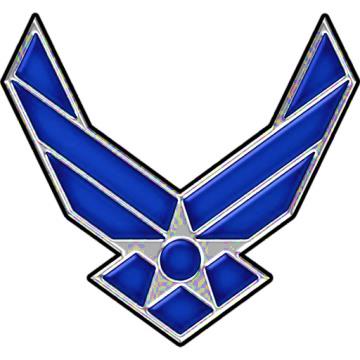 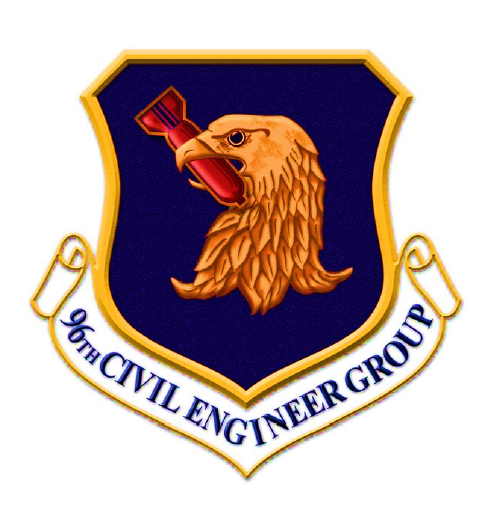 